TWEEJARIG ONDERZOEKSPROJECTAanvraagformulierOproep: 	1 oktober 2018Looptijd: 	maximaal 2 jaar 		januari 2019-december 2020TWEEJARIG ONDERZOEKSPROJECTAanvraagformulierOproep: 	1 oktober 2018Looptijd: 	maximaal 2 jaar 		januari 2019-december 2020TWEEJARIG ONDERZOEKSPROJECTAanvraagformulierOproep: 	1 oktober 2018Looptijd: 	maximaal 2 jaar 		januari 2019-december 2020TWEEJARIG ONDERZOEKSPROJECTAanvraagformulierOproep: 	1 oktober 2018Looptijd: 	maximaal 2 jaar 		januari 2019-december 2020TWEEJARIG ONDERZOEKSPROJECTAanvraagformulierOproep: 	1 oktober 2018Looptijd: 	maximaal 2 jaar 		januari 2019-december 2020TWEEJARIG ONDERZOEKSPROJECTAanvraagformulierOproep: 	1 oktober 2018Looptijd: 	maximaal 2 jaar 		januari 2019-december 2020TWEEJARIG ONDERZOEKSPROJECTAanvraagformulierOproep: 	1 oktober 2018Looptijd: 	maximaal 2 jaar 		januari 2019-december 2020TWEEJARIG ONDERZOEKSPROJECTAanvraagformulierOproep: 	1 oktober 2018Looptijd: 	maximaal 2 jaar 		januari 2019-december 2020TWEEJARIG ONDERZOEKSPROJECTAanvraagformulierOproep: 	1 oktober 2018Looptijd: 	maximaal 2 jaar 		januari 2019-december 2020TWEEJARIG ONDERZOEKSPROJECTAanvraagformulierOproep: 	1 oktober 2018Looptijd: 	maximaal 2 jaar 		januari 2019-december 2020TWEEJARIG ONDERZOEKSPROJECTAanvraagformulierOproep: 	1 oktober 2018Looptijd: 	maximaal 2 jaar 		januari 2019-december 2020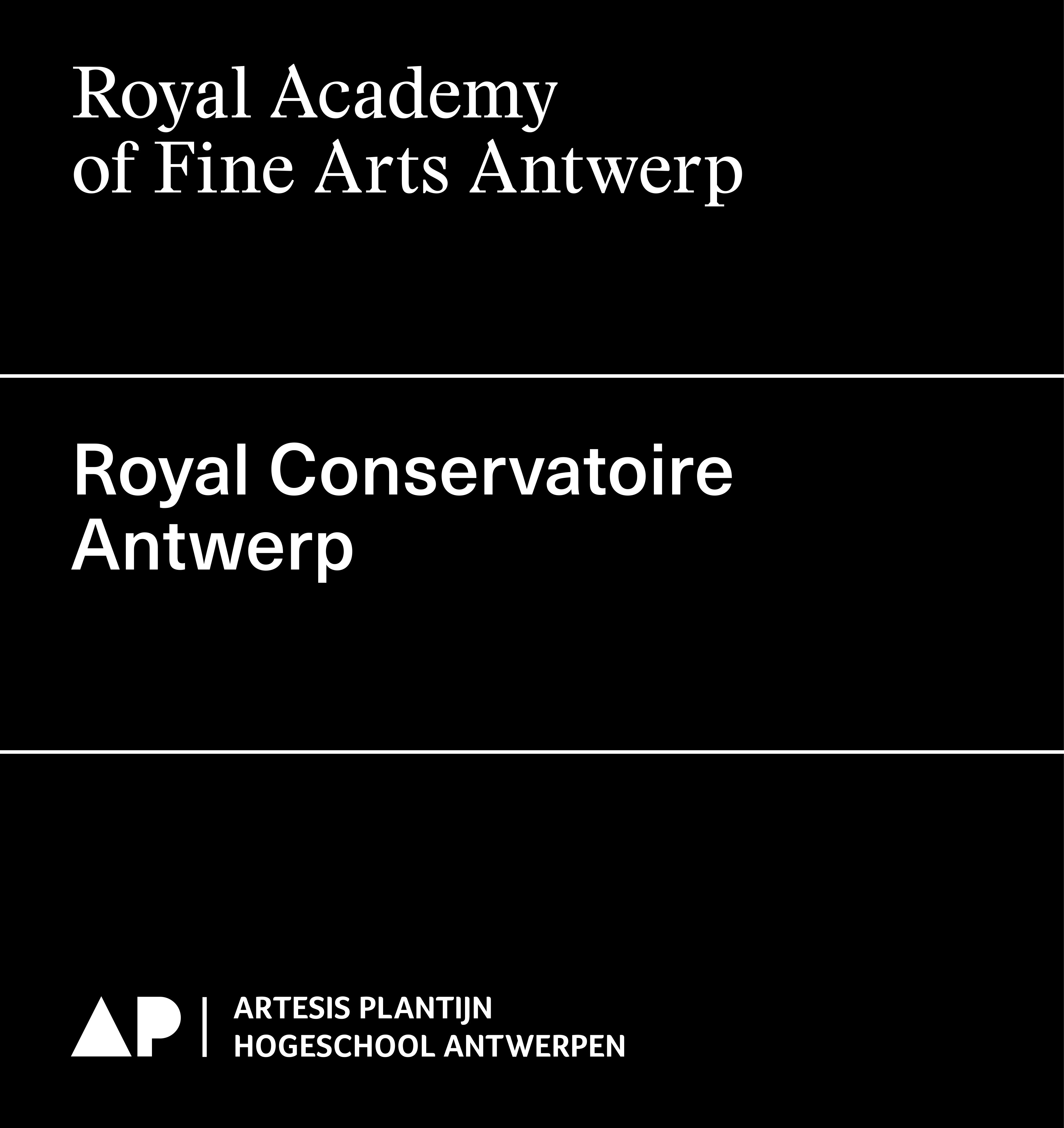 Uiterste indiendatum			1 oktober 2018 om 12u ‘s middagsIndienen per mail			Dit aanvraagformulier in word + PDFTe bezorgen aan			KAA: Els DE BRUYN - 03 213 71 20 - els.debruyn@ap.be  				KCA: Kevin VOETS - 03 244 18 27 - kevin.voets@ap.beHeb je vragen, of wil je op jouw onderzoeksvoorstel feedback ontvangen van de onderzoekscoördinator of een onderzoeksgroep?  Houd hen dan op tijd op de hoogte. Zorg ervoor dat je vòòr juli een gesprek hebt met de onderzoekscoördinator en verstuur hem/haar jouw onderzoeksvoorstel zeker drie weken vòòr de deadline van 1 oktober (10 september) zodat die de tijd heeft om jouw voorstel te bekijken.Tweejarige onderzoeksprojecten hebben tot doel onderzoekers en docenten tweejarige projecten te laten opzetten. Het onderzoeksproject dient ingebed te zijn in het lopende onderzoek en/of in de bestaande onderzoeksgroepen van de Schools of Arts. Uiterste indiendatum			1 oktober 2018 om 12u ‘s middagsIndienen per mail			Dit aanvraagformulier in word + PDFTe bezorgen aan			KAA: Els DE BRUYN - 03 213 71 20 - els.debruyn@ap.be  				KCA: Kevin VOETS - 03 244 18 27 - kevin.voets@ap.beHeb je vragen, of wil je op jouw onderzoeksvoorstel feedback ontvangen van de onderzoekscoördinator of een onderzoeksgroep?  Houd hen dan op tijd op de hoogte. Zorg ervoor dat je vòòr juli een gesprek hebt met de onderzoekscoördinator en verstuur hem/haar jouw onderzoeksvoorstel zeker drie weken vòòr de deadline van 1 oktober (10 september) zodat die de tijd heeft om jouw voorstel te bekijken.Tweejarige onderzoeksprojecten hebben tot doel onderzoekers en docenten tweejarige projecten te laten opzetten. Het onderzoeksproject dient ingebed te zijn in het lopende onderzoek en/of in de bestaande onderzoeksgroepen van de Schools of Arts. Uiterste indiendatum			1 oktober 2018 om 12u ‘s middagsIndienen per mail			Dit aanvraagformulier in word + PDFTe bezorgen aan			KAA: Els DE BRUYN - 03 213 71 20 - els.debruyn@ap.be  				KCA: Kevin VOETS - 03 244 18 27 - kevin.voets@ap.beHeb je vragen, of wil je op jouw onderzoeksvoorstel feedback ontvangen van de onderzoekscoördinator of een onderzoeksgroep?  Houd hen dan op tijd op de hoogte. Zorg ervoor dat je vòòr juli een gesprek hebt met de onderzoekscoördinator en verstuur hem/haar jouw onderzoeksvoorstel zeker drie weken vòòr de deadline van 1 oktober (10 september) zodat die de tijd heeft om jouw voorstel te bekijken.Tweejarige onderzoeksprojecten hebben tot doel onderzoekers en docenten tweejarige projecten te laten opzetten. Het onderzoeksproject dient ingebed te zijn in het lopende onderzoek en/of in de bestaande onderzoeksgroepen van de Schools of Arts. Uiterste indiendatum			1 oktober 2018 om 12u ‘s middagsIndienen per mail			Dit aanvraagformulier in word + PDFTe bezorgen aan			KAA: Els DE BRUYN - 03 213 71 20 - els.debruyn@ap.be  				KCA: Kevin VOETS - 03 244 18 27 - kevin.voets@ap.beHeb je vragen, of wil je op jouw onderzoeksvoorstel feedback ontvangen van de onderzoekscoördinator of een onderzoeksgroep?  Houd hen dan op tijd op de hoogte. Zorg ervoor dat je vòòr juli een gesprek hebt met de onderzoekscoördinator en verstuur hem/haar jouw onderzoeksvoorstel zeker drie weken vòòr de deadline van 1 oktober (10 september) zodat die de tijd heeft om jouw voorstel te bekijken.Tweejarige onderzoeksprojecten hebben tot doel onderzoekers en docenten tweejarige projecten te laten opzetten. Het onderzoeksproject dient ingebed te zijn in het lopende onderzoek en/of in de bestaande onderzoeksgroepen van de Schools of Arts. Uiterste indiendatum			1 oktober 2018 om 12u ‘s middagsIndienen per mail			Dit aanvraagformulier in word + PDFTe bezorgen aan			KAA: Els DE BRUYN - 03 213 71 20 - els.debruyn@ap.be  				KCA: Kevin VOETS - 03 244 18 27 - kevin.voets@ap.beHeb je vragen, of wil je op jouw onderzoeksvoorstel feedback ontvangen van de onderzoekscoördinator of een onderzoeksgroep?  Houd hen dan op tijd op de hoogte. Zorg ervoor dat je vòòr juli een gesprek hebt met de onderzoekscoördinator en verstuur hem/haar jouw onderzoeksvoorstel zeker drie weken vòòr de deadline van 1 oktober (10 september) zodat die de tijd heeft om jouw voorstel te bekijken.Tweejarige onderzoeksprojecten hebben tot doel onderzoekers en docenten tweejarige projecten te laten opzetten. Het onderzoeksproject dient ingebed te zijn in het lopende onderzoek en/of in de bestaande onderzoeksgroepen van de Schools of Arts. Uiterste indiendatum			1 oktober 2018 om 12u ‘s middagsIndienen per mail			Dit aanvraagformulier in word + PDFTe bezorgen aan			KAA: Els DE BRUYN - 03 213 71 20 - els.debruyn@ap.be  				KCA: Kevin VOETS - 03 244 18 27 - kevin.voets@ap.beHeb je vragen, of wil je op jouw onderzoeksvoorstel feedback ontvangen van de onderzoekscoördinator of een onderzoeksgroep?  Houd hen dan op tijd op de hoogte. Zorg ervoor dat je vòòr juli een gesprek hebt met de onderzoekscoördinator en verstuur hem/haar jouw onderzoeksvoorstel zeker drie weken vòòr de deadline van 1 oktober (10 september) zodat die de tijd heeft om jouw voorstel te bekijken.Tweejarige onderzoeksprojecten hebben tot doel onderzoekers en docenten tweejarige projecten te laten opzetten. Het onderzoeksproject dient ingebed te zijn in het lopende onderzoek en/of in de bestaande onderzoeksgroepen van de Schools of Arts. Uiterste indiendatum			1 oktober 2018 om 12u ‘s middagsIndienen per mail			Dit aanvraagformulier in word + PDFTe bezorgen aan			KAA: Els DE BRUYN - 03 213 71 20 - els.debruyn@ap.be  				KCA: Kevin VOETS - 03 244 18 27 - kevin.voets@ap.beHeb je vragen, of wil je op jouw onderzoeksvoorstel feedback ontvangen van de onderzoekscoördinator of een onderzoeksgroep?  Houd hen dan op tijd op de hoogte. Zorg ervoor dat je vòòr juli een gesprek hebt met de onderzoekscoördinator en verstuur hem/haar jouw onderzoeksvoorstel zeker drie weken vòòr de deadline van 1 oktober (10 september) zodat die de tijd heeft om jouw voorstel te bekijken.Tweejarige onderzoeksprojecten hebben tot doel onderzoekers en docenten tweejarige projecten te laten opzetten. Het onderzoeksproject dient ingebed te zijn in het lopende onderzoek en/of in de bestaande onderzoeksgroepen van de Schools of Arts. Uiterste indiendatum			1 oktober 2018 om 12u ‘s middagsIndienen per mail			Dit aanvraagformulier in word + PDFTe bezorgen aan			KAA: Els DE BRUYN - 03 213 71 20 - els.debruyn@ap.be  				KCA: Kevin VOETS - 03 244 18 27 - kevin.voets@ap.beHeb je vragen, of wil je op jouw onderzoeksvoorstel feedback ontvangen van de onderzoekscoördinator of een onderzoeksgroep?  Houd hen dan op tijd op de hoogte. Zorg ervoor dat je vòòr juli een gesprek hebt met de onderzoekscoördinator en verstuur hem/haar jouw onderzoeksvoorstel zeker drie weken vòòr de deadline van 1 oktober (10 september) zodat die de tijd heeft om jouw voorstel te bekijken.Tweejarige onderzoeksprojecten hebben tot doel onderzoekers en docenten tweejarige projecten te laten opzetten. Het onderzoeksproject dient ingebed te zijn in het lopende onderzoek en/of in de bestaande onderzoeksgroepen van de Schools of Arts. Uiterste indiendatum			1 oktober 2018 om 12u ‘s middagsIndienen per mail			Dit aanvraagformulier in word + PDFTe bezorgen aan			KAA: Els DE BRUYN - 03 213 71 20 - els.debruyn@ap.be  				KCA: Kevin VOETS - 03 244 18 27 - kevin.voets@ap.beHeb je vragen, of wil je op jouw onderzoeksvoorstel feedback ontvangen van de onderzoekscoördinator of een onderzoeksgroep?  Houd hen dan op tijd op de hoogte. Zorg ervoor dat je vòòr juli een gesprek hebt met de onderzoekscoördinator en verstuur hem/haar jouw onderzoeksvoorstel zeker drie weken vòòr de deadline van 1 oktober (10 september) zodat die de tijd heeft om jouw voorstel te bekijken.Tweejarige onderzoeksprojecten hebben tot doel onderzoekers en docenten tweejarige projecten te laten opzetten. Het onderzoeksproject dient ingebed te zijn in het lopende onderzoek en/of in de bestaande onderzoeksgroepen van de Schools of Arts. Uiterste indiendatum			1 oktober 2018 om 12u ‘s middagsIndienen per mail			Dit aanvraagformulier in word + PDFTe bezorgen aan			KAA: Els DE BRUYN - 03 213 71 20 - els.debruyn@ap.be  				KCA: Kevin VOETS - 03 244 18 27 - kevin.voets@ap.beHeb je vragen, of wil je op jouw onderzoeksvoorstel feedback ontvangen van de onderzoekscoördinator of een onderzoeksgroep?  Houd hen dan op tijd op de hoogte. Zorg ervoor dat je vòòr juli een gesprek hebt met de onderzoekscoördinator en verstuur hem/haar jouw onderzoeksvoorstel zeker drie weken vòòr de deadline van 1 oktober (10 september) zodat die de tijd heeft om jouw voorstel te bekijken.Tweejarige onderzoeksprojecten hebben tot doel onderzoekers en docenten tweejarige projecten te laten opzetten. Het onderzoeksproject dient ingebed te zijn in het lopende onderzoek en/of in de bestaande onderzoeksgroepen van de Schools of Arts. Uiterste indiendatum			1 oktober 2018 om 12u ‘s middagsIndienen per mail			Dit aanvraagformulier in word + PDFTe bezorgen aan			KAA: Els DE BRUYN - 03 213 71 20 - els.debruyn@ap.be  				KCA: Kevin VOETS - 03 244 18 27 - kevin.voets@ap.beHeb je vragen, of wil je op jouw onderzoeksvoorstel feedback ontvangen van de onderzoekscoördinator of een onderzoeksgroep?  Houd hen dan op tijd op de hoogte. Zorg ervoor dat je vòòr juli een gesprek hebt met de onderzoekscoördinator en verstuur hem/haar jouw onderzoeksvoorstel zeker drie weken vòòr de deadline van 1 oktober (10 september) zodat die de tijd heeft om jouw voorstel te bekijken.Tweejarige onderzoeksprojecten hebben tot doel onderzoekers en docenten tweejarige projecten te laten opzetten. Het onderzoeksproject dient ingebed te zijn in het lopende onderzoek en/of in de bestaande onderzoeksgroepen van de Schools of Arts. Uiterste indiendatum			1 oktober 2018 om 12u ‘s middagsIndienen per mail			Dit aanvraagformulier in word + PDFTe bezorgen aan			KAA: Els DE BRUYN - 03 213 71 20 - els.debruyn@ap.be  				KCA: Kevin VOETS - 03 244 18 27 - kevin.voets@ap.beHeb je vragen, of wil je op jouw onderzoeksvoorstel feedback ontvangen van de onderzoekscoördinator of een onderzoeksgroep?  Houd hen dan op tijd op de hoogte. Zorg ervoor dat je vòòr juli een gesprek hebt met de onderzoekscoördinator en verstuur hem/haar jouw onderzoeksvoorstel zeker drie weken vòòr de deadline van 1 oktober (10 september) zodat die de tijd heeft om jouw voorstel te bekijken.Tweejarige onderzoeksprojecten hebben tot doel onderzoekers en docenten tweejarige projecten te laten opzetten. Het onderzoeksproject dient ingebed te zijn in het lopende onderzoek en/of in de bestaande onderzoeksgroepen van de Schools of Arts. Uiterste indiendatum			1 oktober 2018 om 12u ‘s middagsIndienen per mail			Dit aanvraagformulier in word + PDFTe bezorgen aan			KAA: Els DE BRUYN - 03 213 71 20 - els.debruyn@ap.be  				KCA: Kevin VOETS - 03 244 18 27 - kevin.voets@ap.beHeb je vragen, of wil je op jouw onderzoeksvoorstel feedback ontvangen van de onderzoekscoördinator of een onderzoeksgroep?  Houd hen dan op tijd op de hoogte. Zorg ervoor dat je vòòr juli een gesprek hebt met de onderzoekscoördinator en verstuur hem/haar jouw onderzoeksvoorstel zeker drie weken vòòr de deadline van 1 oktober (10 september) zodat die de tijd heeft om jouw voorstel te bekijken.Tweejarige onderzoeksprojecten hebben tot doel onderzoekers en docenten tweejarige projecten te laten opzetten. Het onderzoeksproject dient ingebed te zijn in het lopende onderzoek en/of in de bestaande onderzoeksgroepen van de Schools of Arts. Uiterste indiendatum			1 oktober 2018 om 12u ‘s middagsIndienen per mail			Dit aanvraagformulier in word + PDFTe bezorgen aan			KAA: Els DE BRUYN - 03 213 71 20 - els.debruyn@ap.be  				KCA: Kevin VOETS - 03 244 18 27 - kevin.voets@ap.beHeb je vragen, of wil je op jouw onderzoeksvoorstel feedback ontvangen van de onderzoekscoördinator of een onderzoeksgroep?  Houd hen dan op tijd op de hoogte. Zorg ervoor dat je vòòr juli een gesprek hebt met de onderzoekscoördinator en verstuur hem/haar jouw onderzoeksvoorstel zeker drie weken vòòr de deadline van 1 oktober (10 september) zodat die de tijd heeft om jouw voorstel te bekijken.Tweejarige onderzoeksprojecten hebben tot doel onderzoekers en docenten tweejarige projecten te laten opzetten. Het onderzoeksproject dient ingebed te zijn in het lopende onderzoek en/of in de bestaande onderzoeksgroepen van de Schools of Arts. Uiterste indiendatum			1 oktober 2018 om 12u ‘s middagsIndienen per mail			Dit aanvraagformulier in word + PDFTe bezorgen aan			KAA: Els DE BRUYN - 03 213 71 20 - els.debruyn@ap.be  				KCA: Kevin VOETS - 03 244 18 27 - kevin.voets@ap.beHeb je vragen, of wil je op jouw onderzoeksvoorstel feedback ontvangen van de onderzoekscoördinator of een onderzoeksgroep?  Houd hen dan op tijd op de hoogte. Zorg ervoor dat je vòòr juli een gesprek hebt met de onderzoekscoördinator en verstuur hem/haar jouw onderzoeksvoorstel zeker drie weken vòòr de deadline van 1 oktober (10 september) zodat die de tijd heeft om jouw voorstel te bekijken.Tweejarige onderzoeksprojecten hebben tot doel onderzoekers en docenten tweejarige projecten te laten opzetten. Het onderzoeksproject dient ingebed te zijn in het lopende onderzoek en/of in de bestaande onderzoeksgroepen van de Schools of Arts. Identificatie van het onderzoeksprojectIdentificatie van het onderzoeksprojectIdentificatie van het onderzoeksprojectIdentificatie van het onderzoeksprojectIdentificatie van het onderzoeksprojectIdentificatie van het onderzoeksprojectIdentificatie van het onderzoeksprojectIdentificatie van het onderzoeksprojectIdentificatie van het onderzoeksprojectIdentificatie van het onderzoeksprojectIdentificatie van het onderzoeksprojectIdentificatie van het onderzoeksprojectIdentificatie van het onderzoeksprojectIdentificatie van het onderzoeksprojectIdentificatie van het onderzoeksprojectTitel onderzoeksprojectTitel onderzoeksprojectTitel onderzoeksprojectTitel onderzoeksprojectTitel onderzoeksprojectTitel onderzoeksprojectTitel onderzoeksprojectTitel onderzoeksprojectGevraagde budget (maximum €45.000)Gevraagde budget (maximum €45.000)Gevraagde budget (maximum €45.000)Gevraagde budget (maximum €45.000)Gevraagde budget (maximum €45.000)Gevraagde budget (maximum €45.000)Gevraagde budget (maximum €45.000)Gevraagde budget (maximum €45.000)StartdatumStartdatumStartdatumStartdatumStartdatumStartdatumStartdatumStartdatumEinddatumEinddatumEinddatumEinddatumEinddatumEinddatumEinddatumEinddatumAanvrager (hoofduitvoerder)Aanvrager (hoofduitvoerder)Aanvrager (hoofduitvoerder)Aanvrager (hoofduitvoerder)Aanvrager (hoofduitvoerder)Aanvrager (hoofduitvoerder)Aanvrager (hoofduitvoerder)Aanvrager (hoofduitvoerder)PromotorPromotorPromotorPromotorPromotorPromotorPromotorPromotorDrie trefwoordenDrie trefwoordenDrie trefwoordenDrie trefwoordenDrie trefwoordenDrie trefwoordenDrie trefwoordenDrie trefwoordenDrie trefwoordenDrie trefwoordenDrie trefwoordenDrie trefwoordenDrie trefwoordenDrie trefwoordenDrie trefwoordenDrie trefwoordenDrie trefwoordenDrie trefwoordenDrie trefwoordenDrie trefwoordenDrie trefwoordenDrie trefwoordenDrie trefwoordenDrie trefwoordenVlaamse onderzoeksdisciplinelijstSelecteer maximum drie relevante codes uit de VLAAMSE ONDERZOEKSDISCIPLINELIJST, zie aparte bijlage. De lijst is heel uitgebreid, maar meestal zullen de relevante codes onder ARTS vallen (die categorie begint aan lijn 2.768).Vlaamse onderzoeksdisciplinelijstSelecteer maximum drie relevante codes uit de VLAAMSE ONDERZOEKSDISCIPLINELIJST, zie aparte bijlage. De lijst is heel uitgebreid, maar meestal zullen de relevante codes onder ARTS vallen (die categorie begint aan lijn 2.768).Vlaamse onderzoeksdisciplinelijstSelecteer maximum drie relevante codes uit de VLAAMSE ONDERZOEKSDISCIPLINELIJST, zie aparte bijlage. De lijst is heel uitgebreid, maar meestal zullen de relevante codes onder ARTS vallen (die categorie begint aan lijn 2.768).Vlaamse onderzoeksdisciplinelijstSelecteer maximum drie relevante codes uit de VLAAMSE ONDERZOEKSDISCIPLINELIJST, zie aparte bijlage. De lijst is heel uitgebreid, maar meestal zullen de relevante codes onder ARTS vallen (die categorie begint aan lijn 2.768).Vlaamse onderzoeksdisciplinelijstSelecteer maximum drie relevante codes uit de VLAAMSE ONDERZOEKSDISCIPLINELIJST, zie aparte bijlage. De lijst is heel uitgebreid, maar meestal zullen de relevante codes onder ARTS vallen (die categorie begint aan lijn 2.768).Vlaamse onderzoeksdisciplinelijstSelecteer maximum drie relevante codes uit de VLAAMSE ONDERZOEKSDISCIPLINELIJST, zie aparte bijlage. De lijst is heel uitgebreid, maar meestal zullen de relevante codes onder ARTS vallen (die categorie begint aan lijn 2.768).Vlaamse onderzoeksdisciplinelijstSelecteer maximum drie relevante codes uit de VLAAMSE ONDERZOEKSDISCIPLINELIJST, zie aparte bijlage. De lijst is heel uitgebreid, maar meestal zullen de relevante codes onder ARTS vallen (die categorie begint aan lijn 2.768).Vlaamse onderzoeksdisciplinelijstSelecteer maximum drie relevante codes uit de VLAAMSE ONDERZOEKSDISCIPLINELIJST, zie aparte bijlage. De lijst is heel uitgebreid, maar meestal zullen de relevante codes onder ARTS vallen (die categorie begint aan lijn 2.768).Vlaamse onderzoeksdisciplinelijstSelecteer maximum drie relevante codes uit de VLAAMSE ONDERZOEKSDISCIPLINELIJST, zie aparte bijlage. De lijst is heel uitgebreid, maar meestal zullen de relevante codes onder ARTS vallen (die categorie begint aan lijn 2.768).Vlaamse onderzoeksdisciplinelijstSelecteer maximum drie relevante codes uit de VLAAMSE ONDERZOEKSDISCIPLINELIJST, zie aparte bijlage. De lijst is heel uitgebreid, maar meestal zullen de relevante codes onder ARTS vallen (die categorie begint aan lijn 2.768).Vlaamse onderzoeksdisciplinelijstSelecteer maximum drie relevante codes uit de VLAAMSE ONDERZOEKSDISCIPLINELIJST, zie aparte bijlage. De lijst is heel uitgebreid, maar meestal zullen de relevante codes onder ARTS vallen (die categorie begint aan lijn 2.768).Vlaamse onderzoeksdisciplinelijstSelecteer maximum drie relevante codes uit de VLAAMSE ONDERZOEKSDISCIPLINELIJST, zie aparte bijlage. De lijst is heel uitgebreid, maar meestal zullen de relevante codes onder ARTS vallen (die categorie begint aan lijn 2.768).Vlaamse onderzoeksdisciplinelijstSelecteer maximum drie relevante codes uit de VLAAMSE ONDERZOEKSDISCIPLINELIJST, zie aparte bijlage. De lijst is heel uitgebreid, maar meestal zullen de relevante codes onder ARTS vallen (die categorie begint aan lijn 2.768).Vlaamse onderzoeksdisciplinelijstSelecteer maximum drie relevante codes uit de VLAAMSE ONDERZOEKSDISCIPLINELIJST, zie aparte bijlage. De lijst is heel uitgebreid, maar meestal zullen de relevante codes onder ARTS vallen (die categorie begint aan lijn 2.768).Vlaamse onderzoeksdisciplinelijstSelecteer maximum drie relevante codes uit de VLAAMSE ONDERZOEKSDISCIPLINELIJST, zie aparte bijlage. De lijst is heel uitgebreid, maar meestal zullen de relevante codes onder ARTS vallen (die categorie begint aan lijn 2.768).Beknopte samenvatting van het onderzoeksproject in lekentermenMaximum 1500 leestekens (inclusief spaties).Beknopte samenvatting van het onderzoeksproject in lekentermenMaximum 1500 leestekens (inclusief spaties).Beknopte samenvatting van het onderzoeksproject in lekentermenMaximum 1500 leestekens (inclusief spaties).Beknopte samenvatting van het onderzoeksproject in lekentermenMaximum 1500 leestekens (inclusief spaties).Beknopte samenvatting van het onderzoeksproject in lekentermenMaximum 1500 leestekens (inclusief spaties).Beknopte samenvatting van het onderzoeksproject in lekentermenMaximum 1500 leestekens (inclusief spaties).Beknopte samenvatting van het onderzoeksproject in lekentermenMaximum 1500 leestekens (inclusief spaties).Beknopte samenvatting van het onderzoeksproject in lekentermenMaximum 1500 leestekens (inclusief spaties).Beknopte samenvatting van het onderzoeksproject in lekentermenMaximum 1500 leestekens (inclusief spaties).Beknopte samenvatting van het onderzoeksproject in lekentermenMaximum 1500 leestekens (inclusief spaties).Beknopte samenvatting van het onderzoeksproject in lekentermenMaximum 1500 leestekens (inclusief spaties).Beknopte samenvatting van het onderzoeksproject in lekentermenMaximum 1500 leestekens (inclusief spaties).Beknopte samenvatting van het onderzoeksproject in lekentermenMaximum 1500 leestekens (inclusief spaties).Beknopte samenvatting van het onderzoeksproject in lekentermenMaximum 1500 leestekens (inclusief spaties).Beknopte samenvatting van het onderzoeksproject in lekentermenMaximum 1500 leestekens (inclusief spaties).Detaillering van het onderzoeksprojectDetaillering van het onderzoeksprojectDetaillering van het onderzoeksprojectDetaillering van het onderzoeksprojectDetaillering van het onderzoeksprojectDetaillering van het onderzoeksprojectDetaillering van het onderzoeksprojectDetaillering van het onderzoeksprojectDetaillering van het onderzoeksprojectDetaillering van het onderzoeksprojectDetaillering van het onderzoeksprojectDetaillering van het onderzoeksprojectDetaillering van het onderzoeksprojectDetaillering van het onderzoeksprojectDetaillering van het onderzoeksprojectOmschrijving van het onderzoeksprojectMaximum 7500 leestekens (inclusief spaties; exclusief bronverwijzingen en referenties). Bevat minimaal: thematiek, theoretisch en artistiek kader, onderzoeksvragen, methodologie, rapportering en output, relevante bronnen en/of literatuur. Omschrijving van het onderzoeksprojectMaximum 7500 leestekens (inclusief spaties; exclusief bronverwijzingen en referenties). Bevat minimaal: thematiek, theoretisch en artistiek kader, onderzoeksvragen, methodologie, rapportering en output, relevante bronnen en/of literatuur. Omschrijving van het onderzoeksprojectMaximum 7500 leestekens (inclusief spaties; exclusief bronverwijzingen en referenties). Bevat minimaal: thematiek, theoretisch en artistiek kader, onderzoeksvragen, methodologie, rapportering en output, relevante bronnen en/of literatuur. Omschrijving van het onderzoeksprojectMaximum 7500 leestekens (inclusief spaties; exclusief bronverwijzingen en referenties). Bevat minimaal: thematiek, theoretisch en artistiek kader, onderzoeksvragen, methodologie, rapportering en output, relevante bronnen en/of literatuur. Omschrijving van het onderzoeksprojectMaximum 7500 leestekens (inclusief spaties; exclusief bronverwijzingen en referenties). Bevat minimaal: thematiek, theoretisch en artistiek kader, onderzoeksvragen, methodologie, rapportering en output, relevante bronnen en/of literatuur. Omschrijving van het onderzoeksprojectMaximum 7500 leestekens (inclusief spaties; exclusief bronverwijzingen en referenties). Bevat minimaal: thematiek, theoretisch en artistiek kader, onderzoeksvragen, methodologie, rapportering en output, relevante bronnen en/of literatuur. Omschrijving van het onderzoeksprojectMaximum 7500 leestekens (inclusief spaties; exclusief bronverwijzingen en referenties). Bevat minimaal: thematiek, theoretisch en artistiek kader, onderzoeksvragen, methodologie, rapportering en output, relevante bronnen en/of literatuur. Omschrijving van het onderzoeksprojectMaximum 7500 leestekens (inclusief spaties; exclusief bronverwijzingen en referenties). Bevat minimaal: thematiek, theoretisch en artistiek kader, onderzoeksvragen, methodologie, rapportering en output, relevante bronnen en/of literatuur. Omschrijving van het onderzoeksprojectMaximum 7500 leestekens (inclusief spaties; exclusief bronverwijzingen en referenties). Bevat minimaal: thematiek, theoretisch en artistiek kader, onderzoeksvragen, methodologie, rapportering en output, relevante bronnen en/of literatuur. Omschrijving van het onderzoeksprojectMaximum 7500 leestekens (inclusief spaties; exclusief bronverwijzingen en referenties). Bevat minimaal: thematiek, theoretisch en artistiek kader, onderzoeksvragen, methodologie, rapportering en output, relevante bronnen en/of literatuur. Omschrijving van het onderzoeksprojectMaximum 7500 leestekens (inclusief spaties; exclusief bronverwijzingen en referenties). Bevat minimaal: thematiek, theoretisch en artistiek kader, onderzoeksvragen, methodologie, rapportering en output, relevante bronnen en/of literatuur. Omschrijving van het onderzoeksprojectMaximum 7500 leestekens (inclusief spaties; exclusief bronverwijzingen en referenties). Bevat minimaal: thematiek, theoretisch en artistiek kader, onderzoeksvragen, methodologie, rapportering en output, relevante bronnen en/of literatuur. Omschrijving van het onderzoeksprojectMaximum 7500 leestekens (inclusief spaties; exclusief bronverwijzingen en referenties). Bevat minimaal: thematiek, theoretisch en artistiek kader, onderzoeksvragen, methodologie, rapportering en output, relevante bronnen en/of literatuur. Omschrijving van het onderzoeksprojectMaximum 7500 leestekens (inclusief spaties; exclusief bronverwijzingen en referenties). Bevat minimaal: thematiek, theoretisch en artistiek kader, onderzoeksvragen, methodologie, rapportering en output, relevante bronnen en/of literatuur. Omschrijving van het onderzoeksprojectMaximum 7500 leestekens (inclusief spaties; exclusief bronverwijzingen en referenties). Bevat minimaal: thematiek, theoretisch en artistiek kader, onderzoeksvragen, methodologie, rapportering en output, relevante bronnen en/of literatuur. Planning van het onderzoeksprojectMaximum 1000 leestekens per jaar (inclusief spaties).Geef per jaar kort de planning van de onderzoeksactiviteiten weer. Hou hierbij ook rekening met de voortgangsverslaggeving (in december) en de eindrapportering (bij einde project). Planning van het onderzoeksprojectMaximum 1000 leestekens per jaar (inclusief spaties).Geef per jaar kort de planning van de onderzoeksactiviteiten weer. Hou hierbij ook rekening met de voortgangsverslaggeving (in december) en de eindrapportering (bij einde project). Planning van het onderzoeksprojectMaximum 1000 leestekens per jaar (inclusief spaties).Geef per jaar kort de planning van de onderzoeksactiviteiten weer. Hou hierbij ook rekening met de voortgangsverslaggeving (in december) en de eindrapportering (bij einde project). Planning van het onderzoeksprojectMaximum 1000 leestekens per jaar (inclusief spaties).Geef per jaar kort de planning van de onderzoeksactiviteiten weer. Hou hierbij ook rekening met de voortgangsverslaggeving (in december) en de eindrapportering (bij einde project). Planning van het onderzoeksprojectMaximum 1000 leestekens per jaar (inclusief spaties).Geef per jaar kort de planning van de onderzoeksactiviteiten weer. Hou hierbij ook rekening met de voortgangsverslaggeving (in december) en de eindrapportering (bij einde project). Planning van het onderzoeksprojectMaximum 1000 leestekens per jaar (inclusief spaties).Geef per jaar kort de planning van de onderzoeksactiviteiten weer. Hou hierbij ook rekening met de voortgangsverslaggeving (in december) en de eindrapportering (bij einde project). Planning van het onderzoeksprojectMaximum 1000 leestekens per jaar (inclusief spaties).Geef per jaar kort de planning van de onderzoeksactiviteiten weer. Hou hierbij ook rekening met de voortgangsverslaggeving (in december) en de eindrapportering (bij einde project). Planning van het onderzoeksprojectMaximum 1000 leestekens per jaar (inclusief spaties).Geef per jaar kort de planning van de onderzoeksactiviteiten weer. Hou hierbij ook rekening met de voortgangsverslaggeving (in december) en de eindrapportering (bij einde project). Planning van het onderzoeksprojectMaximum 1000 leestekens per jaar (inclusief spaties).Geef per jaar kort de planning van de onderzoeksactiviteiten weer. Hou hierbij ook rekening met de voortgangsverslaggeving (in december) en de eindrapportering (bij einde project). Planning van het onderzoeksprojectMaximum 1000 leestekens per jaar (inclusief spaties).Geef per jaar kort de planning van de onderzoeksactiviteiten weer. Hou hierbij ook rekening met de voortgangsverslaggeving (in december) en de eindrapportering (bij einde project). Planning van het onderzoeksprojectMaximum 1000 leestekens per jaar (inclusief spaties).Geef per jaar kort de planning van de onderzoeksactiviteiten weer. Hou hierbij ook rekening met de voortgangsverslaggeving (in december) en de eindrapportering (bij einde project). Planning van het onderzoeksprojectMaximum 1000 leestekens per jaar (inclusief spaties).Geef per jaar kort de planning van de onderzoeksactiviteiten weer. Hou hierbij ook rekening met de voortgangsverslaggeving (in december) en de eindrapportering (bij einde project). Planning van het onderzoeksprojectMaximum 1000 leestekens per jaar (inclusief spaties).Geef per jaar kort de planning van de onderzoeksactiviteiten weer. Hou hierbij ook rekening met de voortgangsverslaggeving (in december) en de eindrapportering (bij einde project). Planning van het onderzoeksprojectMaximum 1000 leestekens per jaar (inclusief spaties).Geef per jaar kort de planning van de onderzoeksactiviteiten weer. Hou hierbij ook rekening met de voortgangsverslaggeving (in december) en de eindrapportering (bij einde project). Planning van het onderzoeksprojectMaximum 1000 leestekens per jaar (inclusief spaties).Geef per jaar kort de planning van de onderzoeksactiviteiten weer. Hou hierbij ook rekening met de voortgangsverslaggeving (in december) en de eindrapportering (bij einde project). Situering van het onderzoeksproject binnen bestaand onderzoek en onderzoeksgroepen binnen en buiten de SofA’s, samenwerkingsverbanden, internationale fora Maximum 2500 leestekens (inclusief spaties). Wees zo specifiek mogelijk. Situering van het onderzoeksproject binnen bestaand onderzoek en onderzoeksgroepen binnen en buiten de SofA’s, samenwerkingsverbanden, internationale fora Maximum 2500 leestekens (inclusief spaties). Wees zo specifiek mogelijk. Situering van het onderzoeksproject binnen bestaand onderzoek en onderzoeksgroepen binnen en buiten de SofA’s, samenwerkingsverbanden, internationale fora Maximum 2500 leestekens (inclusief spaties). Wees zo specifiek mogelijk. Situering van het onderzoeksproject binnen bestaand onderzoek en onderzoeksgroepen binnen en buiten de SofA’s, samenwerkingsverbanden, internationale fora Maximum 2500 leestekens (inclusief spaties). Wees zo specifiek mogelijk. Situering van het onderzoeksproject binnen bestaand onderzoek en onderzoeksgroepen binnen en buiten de SofA’s, samenwerkingsverbanden, internationale fora Maximum 2500 leestekens (inclusief spaties). Wees zo specifiek mogelijk. Situering van het onderzoeksproject binnen bestaand onderzoek en onderzoeksgroepen binnen en buiten de SofA’s, samenwerkingsverbanden, internationale fora Maximum 2500 leestekens (inclusief spaties). Wees zo specifiek mogelijk. Situering van het onderzoeksproject binnen bestaand onderzoek en onderzoeksgroepen binnen en buiten de SofA’s, samenwerkingsverbanden, internationale fora Maximum 2500 leestekens (inclusief spaties). Wees zo specifiek mogelijk. Situering van het onderzoeksproject binnen bestaand onderzoek en onderzoeksgroepen binnen en buiten de SofA’s, samenwerkingsverbanden, internationale fora Maximum 2500 leestekens (inclusief spaties). Wees zo specifiek mogelijk. Situering van het onderzoeksproject binnen bestaand onderzoek en onderzoeksgroepen binnen en buiten de SofA’s, samenwerkingsverbanden, internationale fora Maximum 2500 leestekens (inclusief spaties). Wees zo specifiek mogelijk. Situering van het onderzoeksproject binnen bestaand onderzoek en onderzoeksgroepen binnen en buiten de SofA’s, samenwerkingsverbanden, internationale fora Maximum 2500 leestekens (inclusief spaties). Wees zo specifiek mogelijk. Situering van het onderzoeksproject binnen bestaand onderzoek en onderzoeksgroepen binnen en buiten de SofA’s, samenwerkingsverbanden, internationale fora Maximum 2500 leestekens (inclusief spaties). Wees zo specifiek mogelijk. Situering van het onderzoeksproject binnen bestaand onderzoek en onderzoeksgroepen binnen en buiten de SofA’s, samenwerkingsverbanden, internationale fora Maximum 2500 leestekens (inclusief spaties). Wees zo specifiek mogelijk. Situering van het onderzoeksproject binnen bestaand onderzoek en onderzoeksgroepen binnen en buiten de SofA’s, samenwerkingsverbanden, internationale fora Maximum 2500 leestekens (inclusief spaties). Wees zo specifiek mogelijk. Situering van het onderzoeksproject binnen bestaand onderzoek en onderzoeksgroepen binnen en buiten de SofA’s, samenwerkingsverbanden, internationale fora Maximum 2500 leestekens (inclusief spaties). Wees zo specifiek mogelijk. Situering van het onderzoeksproject binnen bestaand onderzoek en onderzoeksgroepen binnen en buiten de SofA’s, samenwerkingsverbanden, internationale fora Maximum 2500 leestekens (inclusief spaties). Wees zo specifiek mogelijk. Onderzoekgroep die het onderzoeksproject steunt.Verwijder de onderzoeksgroepen die niet van toepassing zijn. Het is niet verplicht, maar wel sterk aangeraden dat een onderzoeksgroep jouw onderzoeksproject steunt.Neem contact op met de voorzitter van de onderzoeksgroep zodat die op de hoogte is van jouw onderzoeksproject en jouw project al dan niet kan steunen. Ook een handtekening van de voorzitter is vereist opdat deze aanvraag formeel in orde is (zie laatste pagina).Onderzoekgroep die het onderzoeksproject steunt.Verwijder de onderzoeksgroepen die niet van toepassing zijn. Het is niet verplicht, maar wel sterk aangeraden dat een onderzoeksgroep jouw onderzoeksproject steunt.Neem contact op met de voorzitter van de onderzoeksgroep zodat die op de hoogte is van jouw onderzoeksproject en jouw project al dan niet kan steunen. Ook een handtekening van de voorzitter is vereist opdat deze aanvraag formeel in orde is (zie laatste pagina).Onderzoekgroep die het onderzoeksproject steunt.Verwijder de onderzoeksgroepen die niet van toepassing zijn. Het is niet verplicht, maar wel sterk aangeraden dat een onderzoeksgroep jouw onderzoeksproject steunt.Neem contact op met de voorzitter van de onderzoeksgroep zodat die op de hoogte is van jouw onderzoeksproject en jouw project al dan niet kan steunen. Ook een handtekening van de voorzitter is vereist opdat deze aanvraag formeel in orde is (zie laatste pagina).Onderzoekgroep die het onderzoeksproject steunt.Verwijder de onderzoeksgroepen die niet van toepassing zijn. Het is niet verplicht, maar wel sterk aangeraden dat een onderzoeksgroep jouw onderzoeksproject steunt.Neem contact op met de voorzitter van de onderzoeksgroep zodat die op de hoogte is van jouw onderzoeksproject en jouw project al dan niet kan steunen. Ook een handtekening van de voorzitter is vereist opdat deze aanvraag formeel in orde is (zie laatste pagina).Onderzoekgroep die het onderzoeksproject steunt.Verwijder de onderzoeksgroepen die niet van toepassing zijn. Het is niet verplicht, maar wel sterk aangeraden dat een onderzoeksgroep jouw onderzoeksproject steunt.Neem contact op met de voorzitter van de onderzoeksgroep zodat die op de hoogte is van jouw onderzoeksproject en jouw project al dan niet kan steunen. Ook een handtekening van de voorzitter is vereist opdat deze aanvraag formeel in orde is (zie laatste pagina).Onderzoekgroep die het onderzoeksproject steunt.Verwijder de onderzoeksgroepen die niet van toepassing zijn. Het is niet verplicht, maar wel sterk aangeraden dat een onderzoeksgroep jouw onderzoeksproject steunt.Neem contact op met de voorzitter van de onderzoeksgroep zodat die op de hoogte is van jouw onderzoeksproject en jouw project al dan niet kan steunen. Ook een handtekening van de voorzitter is vereist opdat deze aanvraag formeel in orde is (zie laatste pagina).Onderzoekgroep die het onderzoeksproject steunt.Verwijder de onderzoeksgroepen die niet van toepassing zijn. Het is niet verplicht, maar wel sterk aangeraden dat een onderzoeksgroep jouw onderzoeksproject steunt.Neem contact op met de voorzitter van de onderzoeksgroep zodat die op de hoogte is van jouw onderzoeksproject en jouw project al dan niet kan steunen. Ook een handtekening van de voorzitter is vereist opdat deze aanvraag formeel in orde is (zie laatste pagina).Onderzoekgroep die het onderzoeksproject steunt.Verwijder de onderzoeksgroepen die niet van toepassing zijn. Het is niet verplicht, maar wel sterk aangeraden dat een onderzoeksgroep jouw onderzoeksproject steunt.Neem contact op met de voorzitter van de onderzoeksgroep zodat die op de hoogte is van jouw onderzoeksproject en jouw project al dan niet kan steunen. Ook een handtekening van de voorzitter is vereist opdat deze aanvraag formeel in orde is (zie laatste pagina).Onderzoekgroep die het onderzoeksproject steunt.Verwijder de onderzoeksgroepen die niet van toepassing zijn. Het is niet verplicht, maar wel sterk aangeraden dat een onderzoeksgroep jouw onderzoeksproject steunt.Neem contact op met de voorzitter van de onderzoeksgroep zodat die op de hoogte is van jouw onderzoeksproject en jouw project al dan niet kan steunen. Ook een handtekening van de voorzitter is vereist opdat deze aanvraag formeel in orde is (zie laatste pagina).Onderzoekgroep die het onderzoeksproject steunt.Verwijder de onderzoeksgroepen die niet van toepassing zijn. Het is niet verplicht, maar wel sterk aangeraden dat een onderzoeksgroep jouw onderzoeksproject steunt.Neem contact op met de voorzitter van de onderzoeksgroep zodat die op de hoogte is van jouw onderzoeksproject en jouw project al dan niet kan steunen. Ook een handtekening van de voorzitter is vereist opdat deze aanvraag formeel in orde is (zie laatste pagina).Onderzoekgroep die het onderzoeksproject steunt.Verwijder de onderzoeksgroepen die niet van toepassing zijn. Het is niet verplicht, maar wel sterk aangeraden dat een onderzoeksgroep jouw onderzoeksproject steunt.Neem contact op met de voorzitter van de onderzoeksgroep zodat die op de hoogte is van jouw onderzoeksproject en jouw project al dan niet kan steunen. Ook een handtekening van de voorzitter is vereist opdat deze aanvraag formeel in orde is (zie laatste pagina).Onderzoekgroep die het onderzoeksproject steunt.Verwijder de onderzoeksgroepen die niet van toepassing zijn. Het is niet verplicht, maar wel sterk aangeraden dat een onderzoeksgroep jouw onderzoeksproject steunt.Neem contact op met de voorzitter van de onderzoeksgroep zodat die op de hoogte is van jouw onderzoeksproject en jouw project al dan niet kan steunen. Ook een handtekening van de voorzitter is vereist opdat deze aanvraag formeel in orde is (zie laatste pagina).Onderzoekgroep die het onderzoeksproject steunt.Verwijder de onderzoeksgroepen die niet van toepassing zijn. Het is niet verplicht, maar wel sterk aangeraden dat een onderzoeksgroep jouw onderzoeksproject steunt.Neem contact op met de voorzitter van de onderzoeksgroep zodat die op de hoogte is van jouw onderzoeksproject en jouw project al dan niet kan steunen. Ook een handtekening van de voorzitter is vereist opdat deze aanvraag formeel in orde is (zie laatste pagina).Onderzoekgroep die het onderzoeksproject steunt.Verwijder de onderzoeksgroepen die niet van toepassing zijn. Het is niet verplicht, maar wel sterk aangeraden dat een onderzoeksgroep jouw onderzoeksproject steunt.Neem contact op met de voorzitter van de onderzoeksgroep zodat die op de hoogte is van jouw onderzoeksproject en jouw project al dan niet kan steunen. Ook een handtekening van de voorzitter is vereist opdat deze aanvraag formeel in orde is (zie laatste pagina).Onderzoekgroep die het onderzoeksproject steunt.Verwijder de onderzoeksgroepen die niet van toepassing zijn. Het is niet verplicht, maar wel sterk aangeraden dat een onderzoeksgroep jouw onderzoeksproject steunt.Neem contact op met de voorzitter van de onderzoeksgroep zodat die op de hoogte is van jouw onderzoeksproject en jouw project al dan niet kan steunen. Ook een handtekening van de voorzitter is vereist opdat deze aanvraag formeel in orde is (zie laatste pagina).Koninklijk ConservatoriumKoninklijk ConservatoriumKoninklijk ConservatoriumKoninklijk ConservatoriumKoninklijk ConservatoriumKoninklijk ConservatoriumKoninklijk ConservatoriumKoninklijk ConservatoriumKoninklijk ConservatoriumKoninklijk ConservatoriumKoninklijk ConservatoriumKoninklijk ConservatoriumKoninklijk ConservatoriumKoninklijk ConservatoriumKoninklijk ConservatoriumLabo XIX-XXUitvoeringspraktijk in perspectiefCORPoREALCREATIELabo XIX-XXUitvoeringspraktijk in perspectiefCORPoREALCREATIELabo XIX-XXUitvoeringspraktijk in perspectiefCORPoREALCREATIELabo XIX-XXUitvoeringspraktijk in perspectiefCORPoREALCREATIEVoorzitter: Jan DewildeVoorzitters: Eugeen Schreurs (Muziek) – Clara van den Broek (Drama)Voorzitter: Annouk Van MoorselVoorzitter: Ine VanoeverenVoorzitter: Jan DewildeVoorzitters: Eugeen Schreurs (Muziek) – Clara van den Broek (Drama)Voorzitter: Annouk Van MoorselVoorzitter: Ine VanoeverenVoorzitter: Jan DewildeVoorzitters: Eugeen Schreurs (Muziek) – Clara van den Broek (Drama)Voorzitter: Annouk Van MoorselVoorzitter: Ine VanoeverenVoorzitter: Jan DewildeVoorzitters: Eugeen Schreurs (Muziek) – Clara van den Broek (Drama)Voorzitter: Annouk Van MoorselVoorzitter: Ine VanoeverenVoorzitter: Jan DewildeVoorzitters: Eugeen Schreurs (Muziek) – Clara van den Broek (Drama)Voorzitter: Annouk Van MoorselVoorzitter: Ine VanoeverenVoorzitter: Jan DewildeVoorzitters: Eugeen Schreurs (Muziek) – Clara van den Broek (Drama)Voorzitter: Annouk Van MoorselVoorzitter: Ine VanoeverenVoorzitter: Jan DewildeVoorzitters: Eugeen Schreurs (Muziek) – Clara van den Broek (Drama)Voorzitter: Annouk Van MoorselVoorzitter: Ine VanoeverenVoorzitter: Jan DewildeVoorzitters: Eugeen Schreurs (Muziek) – Clara van den Broek (Drama)Voorzitter: Annouk Van MoorselVoorzitter: Ine VanoeverenVoorzitter: Jan DewildeVoorzitters: Eugeen Schreurs (Muziek) – Clara van den Broek (Drama)Voorzitter: Annouk Van MoorselVoorzitter: Ine VanoeverenVoorzitter: Jan DewildeVoorzitters: Eugeen Schreurs (Muziek) – Clara van den Broek (Drama)Voorzitter: Annouk Van MoorselVoorzitter: Ine VanoeverenVoorzitter: Jan DewildeVoorzitters: Eugeen Schreurs (Muziek) – Clara van den Broek (Drama)Voorzitter: Annouk Van MoorselVoorzitter: Ine VanoeverenKoninklijke AcademieKoninklijke AcademieKoninklijke AcademieKoninklijke AcademieKoninklijke AcademieKoninklijke AcademieKoninklijke AcademieKoninklijke AcademieKoninklijke AcademieKoninklijke AcademieKoninklijke AcademieKoninklijke AcademieKoninklijke AcademieKoninklijke AcademieKoninklijke AcademieArchiVoltThinking ToolsBody and Material ReinventedMAXLabArchiVoltThinking ToolsBody and Material ReinventedMAXLabArchiVoltThinking ToolsBody and Material ReinventedMAXLabArchiVoltThinking ToolsBody and Material ReinventedMAXLabVoorzitter: Thomas CrombezVoorzitters: Inge Henneman / Steven HumbletVoorzitter: Ria De BoodtVoorzitters: Janna Beck /  Kristof TimmermanVoorzitter: Thomas CrombezVoorzitters: Inge Henneman / Steven HumbletVoorzitter: Ria De BoodtVoorzitters: Janna Beck /  Kristof TimmermanVoorzitter: Thomas CrombezVoorzitters: Inge Henneman / Steven HumbletVoorzitter: Ria De BoodtVoorzitters: Janna Beck /  Kristof TimmermanVoorzitter: Thomas CrombezVoorzitters: Inge Henneman / Steven HumbletVoorzitter: Ria De BoodtVoorzitters: Janna Beck /  Kristof TimmermanVoorzitter: Thomas CrombezVoorzitters: Inge Henneman / Steven HumbletVoorzitter: Ria De BoodtVoorzitters: Janna Beck /  Kristof TimmermanVoorzitter: Thomas CrombezVoorzitters: Inge Henneman / Steven HumbletVoorzitter: Ria De BoodtVoorzitters: Janna Beck /  Kristof TimmermanVoorzitter: Thomas CrombezVoorzitters: Inge Henneman / Steven HumbletVoorzitter: Ria De BoodtVoorzitters: Janna Beck /  Kristof TimmermanVoorzitter: Thomas CrombezVoorzitters: Inge Henneman / Steven HumbletVoorzitter: Ria De BoodtVoorzitters: Janna Beck /  Kristof TimmermanVoorzitter: Thomas CrombezVoorzitters: Inge Henneman / Steven HumbletVoorzitter: Ria De BoodtVoorzitters: Janna Beck /  Kristof TimmermanVoorzitter: Thomas CrombezVoorzitters: Inge Henneman / Steven HumbletVoorzitter: Ria De BoodtVoorzitters: Janna Beck /  Kristof TimmermanVoorzitter: Thomas CrombezVoorzitters: Inge Henneman / Steven HumbletVoorzitter: Ria De BoodtVoorzitters: Janna Beck /  Kristof TimmermanAndereAndereAndereAndereAndereAndereAndereAndereAndereAndereAndereAndereAndereAndereAndereRelevantie van het onderzoeksprojectRelevantie van het onderzoeksprojectRelevantie van het onderzoeksprojectRelevantie van het onderzoeksprojectRelevantie van het onderzoeksprojectRelevantie van het onderzoeksprojectRelevantie van het onderzoeksprojectRelevantie van het onderzoeksprojectRelevantie van het onderzoeksprojectRelevantie van het onderzoeksprojectRelevantie van het onderzoeksprojectRelevantie van het onderzoeksprojectRelevantie van het onderzoeksprojectRelevantie van het onderzoeksprojectRelevantie van het onderzoeksprojectBeoogde uitkomst voor: de onderzoeksgroep die het  onderzoeksproject steunthet Hoger Kunstonderwijs (KCA/KAA)de maatschappij (artistieke en maatschappelijke relevantie)Maximum 5000 leestekens (inclusief spaties).Beoogde uitkomst voor: de onderzoeksgroep die het  onderzoeksproject steunthet Hoger Kunstonderwijs (KCA/KAA)de maatschappij (artistieke en maatschappelijke relevantie)Maximum 5000 leestekens (inclusief spaties).Beoogde uitkomst voor: de onderzoeksgroep die het  onderzoeksproject steunthet Hoger Kunstonderwijs (KCA/KAA)de maatschappij (artistieke en maatschappelijke relevantie)Maximum 5000 leestekens (inclusief spaties).Beoogde uitkomst voor: de onderzoeksgroep die het  onderzoeksproject steunthet Hoger Kunstonderwijs (KCA/KAA)de maatschappij (artistieke en maatschappelijke relevantie)Maximum 5000 leestekens (inclusief spaties).Beoogde uitkomst voor: de onderzoeksgroep die het  onderzoeksproject steunthet Hoger Kunstonderwijs (KCA/KAA)de maatschappij (artistieke en maatschappelijke relevantie)Maximum 5000 leestekens (inclusief spaties).Beoogde uitkomst voor: de onderzoeksgroep die het  onderzoeksproject steunthet Hoger Kunstonderwijs (KCA/KAA)de maatschappij (artistieke en maatschappelijke relevantie)Maximum 5000 leestekens (inclusief spaties).Beoogde uitkomst voor: de onderzoeksgroep die het  onderzoeksproject steunthet Hoger Kunstonderwijs (KCA/KAA)de maatschappij (artistieke en maatschappelijke relevantie)Maximum 5000 leestekens (inclusief spaties).Beoogde uitkomst voor: de onderzoeksgroep die het  onderzoeksproject steunthet Hoger Kunstonderwijs (KCA/KAA)de maatschappij (artistieke en maatschappelijke relevantie)Maximum 5000 leestekens (inclusief spaties).Beoogde uitkomst voor: de onderzoeksgroep die het  onderzoeksproject steunthet Hoger Kunstonderwijs (KCA/KAA)de maatschappij (artistieke en maatschappelijke relevantie)Maximum 5000 leestekens (inclusief spaties).Beoogde uitkomst voor: de onderzoeksgroep die het  onderzoeksproject steunthet Hoger Kunstonderwijs (KCA/KAA)de maatschappij (artistieke en maatschappelijke relevantie)Maximum 5000 leestekens (inclusief spaties).Beoogde uitkomst voor: de onderzoeksgroep die het  onderzoeksproject steunthet Hoger Kunstonderwijs (KCA/KAA)de maatschappij (artistieke en maatschappelijke relevantie)Maximum 5000 leestekens (inclusief spaties).Beoogde uitkomst voor: de onderzoeksgroep die het  onderzoeksproject steunthet Hoger Kunstonderwijs (KCA/KAA)de maatschappij (artistieke en maatschappelijke relevantie)Maximum 5000 leestekens (inclusief spaties).Beoogde uitkomst voor: de onderzoeksgroep die het  onderzoeksproject steunthet Hoger Kunstonderwijs (KCA/KAA)de maatschappij (artistieke en maatschappelijke relevantie)Maximum 5000 leestekens (inclusief spaties).Beoogde uitkomst voor: de onderzoeksgroep die het  onderzoeksproject steunthet Hoger Kunstonderwijs (KCA/KAA)de maatschappij (artistieke en maatschappelijke relevantie)Maximum 5000 leestekens (inclusief spaties).Beoogde uitkomst voor: de onderzoeksgroep die het  onderzoeksproject steunthet Hoger Kunstonderwijs (KCA/KAA)de maatschappij (artistieke en maatschappelijke relevantie)Maximum 5000 leestekens (inclusief spaties).Samenstelling van het projectteamSamenstelling van het projectteamSamenstelling van het projectteamSamenstelling van het projectteamSamenstelling van het projectteamSamenstelling van het projectteamSamenstelling van het projectteamSamenstelling van het projectteamSamenstelling van het projectteamSamenstelling van het projectteamSamenstelling van het projectteamSamenstelling van het projectteamSamenstelling van het projectteamSamenstelling van het projectteamSamenstelling van het projectteamNaam promotor Naam promotor Naam promotor Naam promotor Naam promotor Naam promotor Naam promotor Schools of Arts (KAA of KCA) en opleiding/afstudeerrichting van promotorSchools of Arts (KAA of KCA) en opleiding/afstudeerrichting van promotorSchools of Arts (KAA of KCA) en opleiding/afstudeerrichting van promotorSchools of Arts (KAA of KCA) en opleiding/afstudeerrichting van promotorSchools of Arts (KAA of KCA) en opleiding/afstudeerrichting van promotorSchools of Arts (KAA of KCA) en opleiding/afstudeerrichting van promotorSchools of Arts (KAA of KCA) en opleiding/afstudeerrichting van promotorE-mailadres van promotorE-mailadres van promotorE-mailadres van promotorE-mailadres van promotorE-mailadres van promotorE-mailadres van promotorE-mailadres van promotorOnderzoeksmedewerkers AP (daadwerkelijke onderzoeksactiviteiten)Onderzoeksmedewerkers AP (daadwerkelijke onderzoeksactiviteiten)Onderzoeksmedewerkers AP (daadwerkelijke onderzoeksactiviteiten)Onderzoeksmedewerkers AP (daadwerkelijke onderzoeksactiviteiten)Onderzoeksmedewerkers AP (daadwerkelijke onderzoeksactiviteiten)Onderzoeksmedewerkers AP (daadwerkelijke onderzoeksactiviteiten)Onderzoeksmedewerkers AP (daadwerkelijke onderzoeksactiviteiten)Onderzoeksmedewerkers AP (daadwerkelijke onderzoeksactiviteiten)Onderzoeksmedewerkers AP (daadwerkelijke onderzoeksactiviteiten)Onderzoeksmedewerkers AP (daadwerkelijke onderzoeksactiviteiten)Onderzoeksmedewerkers AP (daadwerkelijke onderzoeksactiviteiten)Onderzoeksmedewerkers AP (daadwerkelijke onderzoeksactiviteiten)Onderzoeksmedewerkers AP (daadwerkelijke onderzoeksactiviteiten)Onderzoeksmedewerkers AP (daadwerkelijke onderzoeksactiviteiten)Onderzoeksmedewerkers AP (daadwerkelijke onderzoeksactiviteiten)Naam en School of ArtsNaam en School of ArtsNaam en School of ArtsFunctie / takenFunctie / takenFunctie / takenFunctie / takenWerklast in VTEWerklast in VTEWerklast in VTEWerklast in VTEWerklast in VTEPeriodePeriodePeriodeSamenwerking met andere hogescholen of universiteitenSamenwerking met andere hogescholen of universiteitenSamenwerking met andere hogescholen of universiteitenSamenwerking met andere hogescholen of universiteitenSamenwerking met andere hogescholen of universiteitenSamenwerking met andere hogescholen of universiteitenSamenwerking met andere hogescholen of universiteitenSamenwerking met andere hogescholen of universiteitenSamenwerking met andere hogescholen of universiteitenSamenwerking met andere hogescholen of universiteitenSamenwerking met andere hogescholen of universiteitenSamenwerking met andere hogescholen of universiteitenSamenwerking met andere hogescholen of universiteitenSamenwerking met andere hogescholen of universiteitenSamenwerking met andere hogescholen of universiteitenHogeschool / universiteitHogeschool / universiteitHogeschool / universiteitHogeschool / universiteitNaamNaamNaamNaamNaamNaamNaamNaamFunctie / takenFunctie / takenFunctie / takenSamenwerking met organisaties uit het werkveldSamenwerking met organisaties uit het werkveldSamenwerking met organisaties uit het werkveldSamenwerking met organisaties uit het werkveldSamenwerking met organisaties uit het werkveldSamenwerking met organisaties uit het werkveldSamenwerking met organisaties uit het werkveldSamenwerking met organisaties uit het werkveldSamenwerking met organisaties uit het werkveldSamenwerking met organisaties uit het werkveldSamenwerking met organisaties uit het werkveldSamenwerking met organisaties uit het werkveldSamenwerking met organisaties uit het werkveldSamenwerking met organisaties uit het werkveldSamenwerking met organisaties uit het werkveldOrganisatieOrganisatieOrganisatieOrganisatieNaamNaamNaamNaamNaamNaamNaamNaamFunctie / takenFunctie / takenFunctie / takenRelevante expertise van medewerkersRelevante expertise van medewerkersRelevante expertise van medewerkersRelevante expertise van medewerkersRelevante expertise van medewerkersRelevante expertise van medewerkersRelevante expertise van medewerkersRelevante expertise van medewerkersRelevante expertise van medewerkersRelevante expertise van medewerkersRelevante expertise van medewerkersRelevante expertise van medewerkersRelevante expertise van medewerkersRelevante expertise van medewerkersRelevante expertise van medewerkersGeef voor de aanvrager, de onderzoekers en externe partners een overzicht van reeds uitgevoerde en/of lopende (onderzoeks)projecten of andere ervaringen die relevant zijn voor deze projectaanvraag. Indien uitvoerders of partners nog niet gekend zijn, geef dan aan wat voor profielen er gezocht zullen worden om die functies in te vullen.Maximum 7500 leestekens (inclusief spaties). Geef voor de aanvrager, de onderzoekers en externe partners een overzicht van reeds uitgevoerde en/of lopende (onderzoeks)projecten of andere ervaringen die relevant zijn voor deze projectaanvraag. Indien uitvoerders of partners nog niet gekend zijn, geef dan aan wat voor profielen er gezocht zullen worden om die functies in te vullen.Maximum 7500 leestekens (inclusief spaties). Geef voor de aanvrager, de onderzoekers en externe partners een overzicht van reeds uitgevoerde en/of lopende (onderzoeks)projecten of andere ervaringen die relevant zijn voor deze projectaanvraag. Indien uitvoerders of partners nog niet gekend zijn, geef dan aan wat voor profielen er gezocht zullen worden om die functies in te vullen.Maximum 7500 leestekens (inclusief spaties). Geef voor de aanvrager, de onderzoekers en externe partners een overzicht van reeds uitgevoerde en/of lopende (onderzoeks)projecten of andere ervaringen die relevant zijn voor deze projectaanvraag. Indien uitvoerders of partners nog niet gekend zijn, geef dan aan wat voor profielen er gezocht zullen worden om die functies in te vullen.Maximum 7500 leestekens (inclusief spaties). Geef voor de aanvrager, de onderzoekers en externe partners een overzicht van reeds uitgevoerde en/of lopende (onderzoeks)projecten of andere ervaringen die relevant zijn voor deze projectaanvraag. Indien uitvoerders of partners nog niet gekend zijn, geef dan aan wat voor profielen er gezocht zullen worden om die functies in te vullen.Maximum 7500 leestekens (inclusief spaties). Geef voor de aanvrager, de onderzoekers en externe partners een overzicht van reeds uitgevoerde en/of lopende (onderzoeks)projecten of andere ervaringen die relevant zijn voor deze projectaanvraag. Indien uitvoerders of partners nog niet gekend zijn, geef dan aan wat voor profielen er gezocht zullen worden om die functies in te vullen.Maximum 7500 leestekens (inclusief spaties). Geef voor de aanvrager, de onderzoekers en externe partners een overzicht van reeds uitgevoerde en/of lopende (onderzoeks)projecten of andere ervaringen die relevant zijn voor deze projectaanvraag. Indien uitvoerders of partners nog niet gekend zijn, geef dan aan wat voor profielen er gezocht zullen worden om die functies in te vullen.Maximum 7500 leestekens (inclusief spaties). Geef voor de aanvrager, de onderzoekers en externe partners een overzicht van reeds uitgevoerde en/of lopende (onderzoeks)projecten of andere ervaringen die relevant zijn voor deze projectaanvraag. Indien uitvoerders of partners nog niet gekend zijn, geef dan aan wat voor profielen er gezocht zullen worden om die functies in te vullen.Maximum 7500 leestekens (inclusief spaties). Geef voor de aanvrager, de onderzoekers en externe partners een overzicht van reeds uitgevoerde en/of lopende (onderzoeks)projecten of andere ervaringen die relevant zijn voor deze projectaanvraag. Indien uitvoerders of partners nog niet gekend zijn, geef dan aan wat voor profielen er gezocht zullen worden om die functies in te vullen.Maximum 7500 leestekens (inclusief spaties). Geef voor de aanvrager, de onderzoekers en externe partners een overzicht van reeds uitgevoerde en/of lopende (onderzoeks)projecten of andere ervaringen die relevant zijn voor deze projectaanvraag. Indien uitvoerders of partners nog niet gekend zijn, geef dan aan wat voor profielen er gezocht zullen worden om die functies in te vullen.Maximum 7500 leestekens (inclusief spaties). Geef voor de aanvrager, de onderzoekers en externe partners een overzicht van reeds uitgevoerde en/of lopende (onderzoeks)projecten of andere ervaringen die relevant zijn voor deze projectaanvraag. Indien uitvoerders of partners nog niet gekend zijn, geef dan aan wat voor profielen er gezocht zullen worden om die functies in te vullen.Maximum 7500 leestekens (inclusief spaties). Geef voor de aanvrager, de onderzoekers en externe partners een overzicht van reeds uitgevoerde en/of lopende (onderzoeks)projecten of andere ervaringen die relevant zijn voor deze projectaanvraag. Indien uitvoerders of partners nog niet gekend zijn, geef dan aan wat voor profielen er gezocht zullen worden om die functies in te vullen.Maximum 7500 leestekens (inclusief spaties). Geef voor de aanvrager, de onderzoekers en externe partners een overzicht van reeds uitgevoerde en/of lopende (onderzoeks)projecten of andere ervaringen die relevant zijn voor deze projectaanvraag. Indien uitvoerders of partners nog niet gekend zijn, geef dan aan wat voor profielen er gezocht zullen worden om die functies in te vullen.Maximum 7500 leestekens (inclusief spaties). Geef voor de aanvrager, de onderzoekers en externe partners een overzicht van reeds uitgevoerde en/of lopende (onderzoeks)projecten of andere ervaringen die relevant zijn voor deze projectaanvraag. Indien uitvoerders of partners nog niet gekend zijn, geef dan aan wat voor profielen er gezocht zullen worden om die functies in te vullen.Maximum 7500 leestekens (inclusief spaties). Geef voor de aanvrager, de onderzoekers en externe partners een overzicht van reeds uitgevoerde en/of lopende (onderzoeks)projecten of andere ervaringen die relevant zijn voor deze projectaanvraag. Indien uitvoerders of partners nog niet gekend zijn, geef dan aan wat voor profielen er gezocht zullen worden om die functies in te vullen.Maximum 7500 leestekens (inclusief spaties). BegrotingBegrotingBegrotingBegrotingBegrotingBegrotingBegrotingBegrotingBegrotingBegrotingBegrotingBegrotingBegrotingBegrotingBegrotingGlobaal overzichtGlobaal overzichtGlobaal overzichtGlobaal overzichtGlobaal overzichtGlobaal overzichtGlobaal overzichtGlobaal overzichtGlobaal overzichtGlobaal overzichtGlobaal overzichtGlobaal overzichtGlobaal overzichtGlobaal overzichtGlobaal overzichtPersoneelskostenPersoneelskostenPersoneelskostenPersoneelskostenPersoneelskostenPersoneelskostenPersoneelskostenPersoneelskostenWerkingskostenWerkingskostenWerkingskostenWerkingskostenWerkingskostenWerkingskostenWerkingskostenWerkingskostenInvesteringenInvesteringenInvesteringenInvesteringenInvesteringenInvesteringenInvesteringenInvesteringenTotaalTotaalTotaalTotaalTotaalTotaalTotaalTotaal[Max. € 45.000][Max. € 45.000][Max. € 45.000][Max. € 45.000][Max. € 45.000][Max. € 45.000][Max. € 45.000]Specificering 2018Specificering 2018Specificering 2018Specificering 2018Specificering 2018Specificering 2018Specificering 2018Specificering 2018Specificering 2018Specificering 2018Specificering 2018Specificering 2018Specificering 2018Specificering 2018Specificering 2018Personeels-kostenPersoneels-kostenContract/statuutContract/statuutContract/statuutContract/statuutVTEVTEVTEBegin- en einddatumBegin- en einddatumBegin- en einddatumBegin- en einddatumKostKostPersoneels-kostenPersoneels-kostenPersoneels-kostenPersoneels-kostenPersoneels-kostenPersoneels-kostenPersoneels-kostenPersoneels-kostenPersoneels-kostenPersoneels-kostenTotaalTotaalTotaalTotaalTotaalTotaalTotaalTotaalTotaalTotaalTotaalWerkings-kostenWerkings-kosten[optioneel: technische/logistieke ondersteuning + productiepersoneel][optioneel: technische/logistieke ondersteuning + productiepersoneel][optioneel: technische/logistieke ondersteuning + productiepersoneel][optioneel: technische/logistieke ondersteuning + productiepersoneel][optioneel: technische/logistieke ondersteuning + productiepersoneel][optioneel: technische/logistieke ondersteuning + productiepersoneel][optioneel: technische/logistieke ondersteuning + productiepersoneel][optioneel: technische/logistieke ondersteuning + productiepersoneel][optioneel: technische/logistieke ondersteuning + productiepersoneel][optioneel: technische/logistieke ondersteuning + productiepersoneel][optioneel: technische/logistieke ondersteuning + productiepersoneel]Werkings-kostenWerkings-kostenWerkings-kostenWerkings-kostenWerkings-kostenWerkings-kostenWerkings-kostenWerkings-kostenTotaalTotaalTotaalTotaalTotaalTotaalTotaalTotaalTotaalTotaalTotaalInvesterings-kostenInvesterings-kostenInvesterings-kostenInvesterings-kostenInvesterings-kostenInvesterings-kostenInvesterings-kostenInvesterings-kostenInvesterings-kostenInvesterings-kostenTotaalTotaalTotaalTotaalTotaalTotaalTotaalTotaalTotaalTotaalTotaalInvesterings-kostenInvesterings-kostenTOTAALTOTAALPersoneelskosten + werkingskosten + investeringskostenPersoneelskosten + werkingskosten + investeringskostenPersoneelskosten + werkingskosten + investeringskostenPersoneelskosten + werkingskosten + investeringskostenPersoneelskosten + werkingskosten + investeringskostenPersoneelskosten + werkingskosten + investeringskostenPersoneelskosten + werkingskosten + investeringskostenPersoneelskosten + werkingskosten + investeringskostenPersoneelskosten + werkingskosten + investeringskostenPersoneelskosten + werkingskosten + investeringskostenPersoneelskosten + werkingskosten + investeringskostenSpecificering 2019Specificering 2019Specificering 2019Specificering 2019Specificering 2019Specificering 2019Specificering 2019Specificering 2019Specificering 2019Specificering 2019Specificering 2019Specificering 2019Specificering 2019Specificering 2019Specificering 2019Personeels-kostenContract/statuutContract/statuutContract/statuutContract/statuutVTEVTEVTEVTEVTEBegin- en einddatumBegin- en einddatumBegin- en einddatumBegin- en einddatumKostPersoneels-kostenPersoneels-kostenPersoneels-kostenPersoneels-kostenPersoneels-kostenTotaalTotaalTotaalTotaalTotaalTotaalTotaalTotaalTotaalTotaalTotaalTotaalTotaalWerkings-kosten[optioneel: technische/logistieke ondersteuning + productiepersoneel][optioneel: technische/logistieke ondersteuning + productiepersoneel][optioneel: technische/logistieke ondersteuning + productiepersoneel][optioneel: technische/logistieke ondersteuning + productiepersoneel][optioneel: technische/logistieke ondersteuning + productiepersoneel][optioneel: technische/logistieke ondersteuning + productiepersoneel][optioneel: technische/logistieke ondersteuning + productiepersoneel][optioneel: technische/logistieke ondersteuning + productiepersoneel][optioneel: technische/logistieke ondersteuning + productiepersoneel][optioneel: technische/logistieke ondersteuning + productiepersoneel][optioneel: technische/logistieke ondersteuning + productiepersoneel][optioneel: technische/logistieke ondersteuning + productiepersoneel][optioneel: technische/logistieke ondersteuning + productiepersoneel]Werkings-kostenWerkings-kostenWerkings-kostenWerkings-kostenTotaalTotaalTotaalTotaalTotaalTotaalTotaalTotaalTotaalTotaalTotaalTotaalTotaalInvesterings-kostenInvesterings-kostenInvesterings-kostenInvesterings-kostenInvesterings-kostenTotaalTotaalTotaalTotaalTotaalTotaalTotaalTotaalTotaalTotaalTotaalTotaalTotaalTOTAALPersoneelskosten + werkingskosten + investeringskostenPersoneelskosten + werkingskosten + investeringskostenPersoneelskosten + werkingskosten + investeringskostenPersoneelskosten + werkingskosten + investeringskostenPersoneelskosten + werkingskosten + investeringskostenPersoneelskosten + werkingskosten + investeringskostenPersoneelskosten + werkingskosten + investeringskostenPersoneelskosten + werkingskosten + investeringskostenPersoneelskosten + werkingskosten + investeringskostenPersoneelskosten + werkingskosten + investeringskostenPersoneelskosten + werkingskosten + investeringskostenPersoneelskosten + werkingskosten + investeringskostenPersoneelskosten + werkingskosten + investeringskostenBijlage (optioneel)Bijlage (optioneel)Bijlage (optioneel)Bijlage (optioneel)Bijlage (optioneel)Bijlage (optioneel)Bijlage (optioneel)Bijlage (optioneel)Bijlage (optioneel)Bijlage (optioneel)Bijlage (optioneel)Bijlage (optioneel)Bijlage (optioneel)Bijlage (optioneel)Bijlage (optioneel)Voeg een bijlage toe (bv. voor portfolio, link website, artistiek CV,…). In één PDF-bestand, maximum 4 pagina’s.Voeg een bijlage toe (bv. voor portfolio, link website, artistiek CV,…). In één PDF-bestand, maximum 4 pagina’s.Voeg een bijlage toe (bv. voor portfolio, link website, artistiek CV,…). In één PDF-bestand, maximum 4 pagina’s.Voeg een bijlage toe (bv. voor portfolio, link website, artistiek CV,…). In één PDF-bestand, maximum 4 pagina’s.Voeg een bijlage toe (bv. voor portfolio, link website, artistiek CV,…). In één PDF-bestand, maximum 4 pagina’s.Voeg een bijlage toe (bv. voor portfolio, link website, artistiek CV,…). In één PDF-bestand, maximum 4 pagina’s.Voeg een bijlage toe (bv. voor portfolio, link website, artistiek CV,…). In één PDF-bestand, maximum 4 pagina’s.Voeg een bijlage toe (bv. voor portfolio, link website, artistiek CV,…). In één PDF-bestand, maximum 4 pagina’s.Voeg een bijlage toe (bv. voor portfolio, link website, artistiek CV,…). In één PDF-bestand, maximum 4 pagina’s.Voeg een bijlage toe (bv. voor portfolio, link website, artistiek CV,…). In één PDF-bestand, maximum 4 pagina’s.Voeg een bijlage toe (bv. voor portfolio, link website, artistiek CV,…). In één PDF-bestand, maximum 4 pagina’s.Voeg een bijlage toe (bv. voor portfolio, link website, artistiek CV,…). In één PDF-bestand, maximum 4 pagina’s.Voeg een bijlage toe (bv. voor portfolio, link website, artistiek CV,…). In één PDF-bestand, maximum 4 pagina’s.Voeg een bijlage toe (bv. voor portfolio, link website, artistiek CV,…). In één PDF-bestand, maximum 4 pagina’s.Voeg een bijlage toe (bv. voor portfolio, link website, artistiek CV,…). In één PDF-bestand, maximum 4 pagina’s.HandtekeningenHandtekeningenHandtekeningenHandtekeningenHandtekeningenHandtekeningenHandtekeningenHandtekeningenHandtekeningenHandtekeningenHandtekeningenHandtekeningenHandtekeningenHandtekeningenHandtekeningenDe onderzoekscoördinatie aanvaardt ook een verklaring per e-mail van de promotor en de voorzitter van een onderzoeksgroep, eventueel ter vervanging van de handtekeningen. Voorzitter onderzoeksgroep: 					Promotor:	De onderzoekscoördinatie aanvaardt ook een verklaring per e-mail van de promotor en de voorzitter van een onderzoeksgroep, eventueel ter vervanging van de handtekeningen. Voorzitter onderzoeksgroep: 					Promotor:	De onderzoekscoördinatie aanvaardt ook een verklaring per e-mail van de promotor en de voorzitter van een onderzoeksgroep, eventueel ter vervanging van de handtekeningen. Voorzitter onderzoeksgroep: 					Promotor:	De onderzoekscoördinatie aanvaardt ook een verklaring per e-mail van de promotor en de voorzitter van een onderzoeksgroep, eventueel ter vervanging van de handtekeningen. Voorzitter onderzoeksgroep: 					Promotor:	De onderzoekscoördinatie aanvaardt ook een verklaring per e-mail van de promotor en de voorzitter van een onderzoeksgroep, eventueel ter vervanging van de handtekeningen. Voorzitter onderzoeksgroep: 					Promotor:	De onderzoekscoördinatie aanvaardt ook een verklaring per e-mail van de promotor en de voorzitter van een onderzoeksgroep, eventueel ter vervanging van de handtekeningen. Voorzitter onderzoeksgroep: 					Promotor:	De onderzoekscoördinatie aanvaardt ook een verklaring per e-mail van de promotor en de voorzitter van een onderzoeksgroep, eventueel ter vervanging van de handtekeningen. Voorzitter onderzoeksgroep: 					Promotor:	De onderzoekscoördinatie aanvaardt ook een verklaring per e-mail van de promotor en de voorzitter van een onderzoeksgroep, eventueel ter vervanging van de handtekeningen. Voorzitter onderzoeksgroep: 					Promotor:	De onderzoekscoördinatie aanvaardt ook een verklaring per e-mail van de promotor en de voorzitter van een onderzoeksgroep, eventueel ter vervanging van de handtekeningen. Voorzitter onderzoeksgroep: 					Promotor:	De onderzoekscoördinatie aanvaardt ook een verklaring per e-mail van de promotor en de voorzitter van een onderzoeksgroep, eventueel ter vervanging van de handtekeningen. Voorzitter onderzoeksgroep: 					Promotor:	De onderzoekscoördinatie aanvaardt ook een verklaring per e-mail van de promotor en de voorzitter van een onderzoeksgroep, eventueel ter vervanging van de handtekeningen. Voorzitter onderzoeksgroep: 					Promotor:	De onderzoekscoördinatie aanvaardt ook een verklaring per e-mail van de promotor en de voorzitter van een onderzoeksgroep, eventueel ter vervanging van de handtekeningen. Voorzitter onderzoeksgroep: 					Promotor:	De onderzoekscoördinatie aanvaardt ook een verklaring per e-mail van de promotor en de voorzitter van een onderzoeksgroep, eventueel ter vervanging van de handtekeningen. Voorzitter onderzoeksgroep: 					Promotor:	De onderzoekscoördinatie aanvaardt ook een verklaring per e-mail van de promotor en de voorzitter van een onderzoeksgroep, eventueel ter vervanging van de handtekeningen. Voorzitter onderzoeksgroep: 					Promotor:	De onderzoekscoördinatie aanvaardt ook een verklaring per e-mail van de promotor en de voorzitter van een onderzoeksgroep, eventueel ter vervanging van de handtekeningen. Voorzitter onderzoeksgroep: 					Promotor:	